Курсовая работа по Теоретической электротехникеЗадача № 2: Анализ линейной цепи синусоидального токаДля заданного варианта схемы цепи с параметрами активных элементов, указанных в таблице 2 и параметрами пассивных элементов из таблицы 3 выполнить:Для заданной схемы выполнить анализ методом контурных токов и методом узловых потенциалов. Сравнить полученные результаты.2. Проверить баланс мощности.3. Построить ТВДН для всех внутренних контуров и для внешнего контура (4 диаграммы).4. Построить ВДТ для всех узлов (4 диаграммы).5. Определить показания ваттметров.6. Определить показания вольтметра.7. Построить на одном графике i1(t), i2(t) и i3(t). Проверить на построенном графике выполняемость первого закона Кирхгофа.Для всех вариантов: f=50 Гц; K12=0,6; K13=0,5 Гн. ()Таблица 1 – Варианты исходных данныхТаблиц 2 – Параметры активных элементов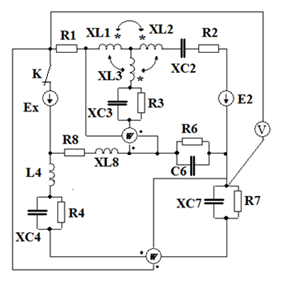 Таблица 3 – Вариант пассивных элементовВариантВариант активных элементов (таблица 2)Вариант схемыВариант пассивных элементов (таблица 3)Группа 2Группа 2Группа 2Группа 212429№ вариантаExE24Ex(t)=70,5sin(t-300)E2(t)=282sin(t+450)ВариантR1, ОмXL1, ОмR2, ОмXL2, ОмXC2, ОмR3, ОмXC3, ОмXL3, ОмL4, ГнXC4, ОмR4, ОмR6, ОмC6, ФR7, ОмXC7, ОмR8, ОмXL8, ОмK239542215244,78*10-034433,98*10-0454250,9